Государственное бюджетное общеобразовательное учреждение средняяобщеобразовательная школа №6 имени Героя Советского Союза В.Н. Банцекинагородского округа Сызрань Самарской областиРАЗРАБОТКА УРОКА ПО РУССКОМУ ЯЗЫКУ4 КЛАССТЕМА: СПРЯЖЕНИЕ ГЛАГОЛОВВыполнила:		Куликова Татьяна Владимировна											Должность:   								учитель начальных классов Сызрань 2022г.Тема урока: «Спряжение глаголов»Цели: развивать умения обосновывать написание безударных личных окончаний глаголов.Задачи: Образовательные: отрабатывать навыки правописания личных окончаний глаголов  через активную познавательную аналитическую деятельность;сформировать навыки определения спряжения глаголов;сформировать умение определять спряжение глаголов с безударными личными окончаниями.Развивающие: развитие активного самостоятельного творческого мышления в ходе оперирования знаниями;развитие коммуникативных навыков речи;развитие творческого потенциала детей.Оборудование: карточки;памятка “Спряжение глаголов с безударными личными окончаниями”;мультимедийное оборудование для показа презентации;учебник русского языка В.П.Канакина, В.Г.Горецкий «Русский язык» 4 класс, II часть;интерактивный дидактический материал «Повторение и контроль знаний. Русский язык 3-4 классы», издательство «Планета».Тип урока: урок повторения и обобщения полученных знаний.Методы: словесный, практический, частично-поисковый, творческий, ученик в роли учителя.Формы работы: коллективная, парная, индивидуальная.Ход урокаОрганизация учащихся на работу. Эмоциональный настрой на работу.- Я пришла на урок с хорошим настроением и хочу, чтобы мое настроение передалось и вам.Активизация ранее изученного материала.«Интервью».Однажды одной части речи предложили ответить на вопросы анкеты. Послушайте и догадайтесь, какая часть речи давала интервью.– Что вы больше всего любите?– Люблю действовать.– Что вы больше всего не любите?– Не люблю предлоги и известную всем частицу.– Что бы вы пожелали ребятам?– Чтобы русский все ребята, на "десятку" знали.На письме и в разговореМеня употребляли.Что без меня предметы?Лишь названия.А я приду-Всё в действие придёт.Летит ракета.Люди строят здания.Цветут сады.И хлеб в полях растёт. ( Н. Зиганшина)(Ответ учеников)Молодцы ребята, что же мы сегодня будем делать на уроке?Предлагаю вам решить филворд и рассказать, что вы знаете о глаголе, как части речи.Учащиеся по желанию выходят к интерактивной доске и находят слова, связанные с темой «Глагол».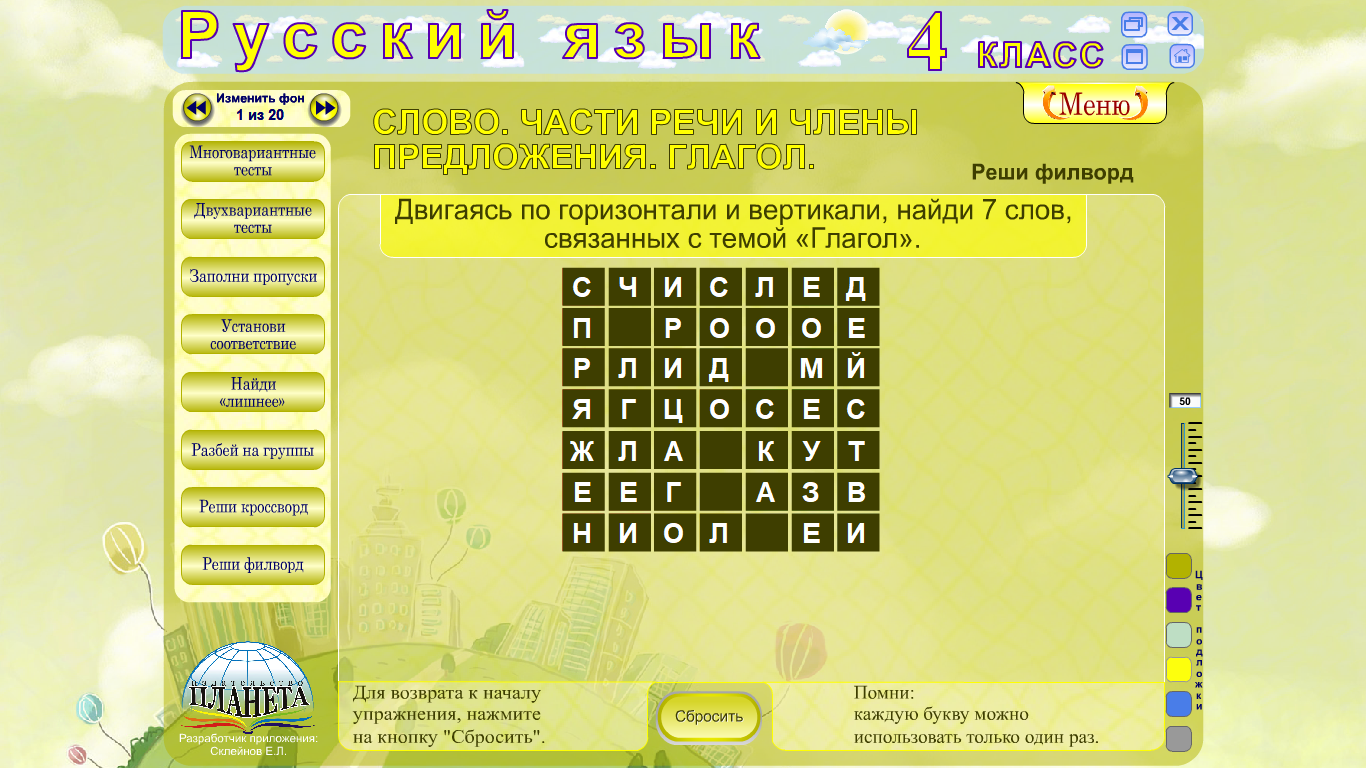 Правильно. А что ещё можно рассказать о глаголе? (У доски ученик фиксирует ответы учащихся на доске)Чистописание.    Запишите число (с комментированием)На доске:Восемнадцатое марта.Классная работа.Сегодня мы повторим написание букв: р д с т.Добавьте гласные буквы, чтобы получилось слово радость.Спишите так же красиво. Обращайте внимание на соединении букв.А от чего мы испытываем радость? (От хорошего настроения, от результатов своей работы)Да, вы правы, ребята. Радость – это чувство удовлетворения. Она облегчает труд в школе.Подберите такие однокоренные слова к слову радость, чтобы они являлись разными частями речи.Радостный, радостно, радовать.Укажите части речи. (Работа в парах). К доске выходит пара, которая быстрее справится с заданием. Ребята выступают в роли «учитель-ученик».В какой форме стоит глагол? (В неопределенной). Почему эта форма называется неопределенной? (Нельзя определить время, число, лицо)Работа с глаголами в неопределённой форме. Выписать из Упр. 219 учебника на стр.105 глаголы в неопределённой форме и определить их спряжение.Умываются, умываться, не боится, простудиться, не спится.Как вы думаете, почему надо умываться? И что делать, чтобы не простудиться?Что надо делать, чтобы бать здоровым? (Ответы детей).Динамическая пауза. Совершенно с вами согласна, но чтобы быть здоровым, необходимо соблюдать установленный распорядок дня.  Я предлагаю вам составить распорядок дня. Учащимся каждого ряда дано одинаковое задание: «Составить распорядок дня по порядку» (карточки разрезаны).К доске выходят все учащиеся класса и работают в группах (по рядам): первый ряд – составляет распорядок от 1-лица, второй ряд – от 2-го, третий ряд – от 3-го. Работа проходит организованно. Учитель напоминает правило: «Один руководит!» Коллективная работа вызывает интерес у учащихся, и дети успевают отдохнуть.Подведение мини-итога работы.Сколько раз в день надо принимать пищу? Почему?Обобщение изученного материала.От какого лица и числа было составлено расписание для 1, 2, 3-го рядов?Как называется изменение глаголов по лицам и числам?1. Самостоятельная работа по карточкам.Определите спряжение глаголов.Проверка и оценивание индивидуальная.Проверка по слайду.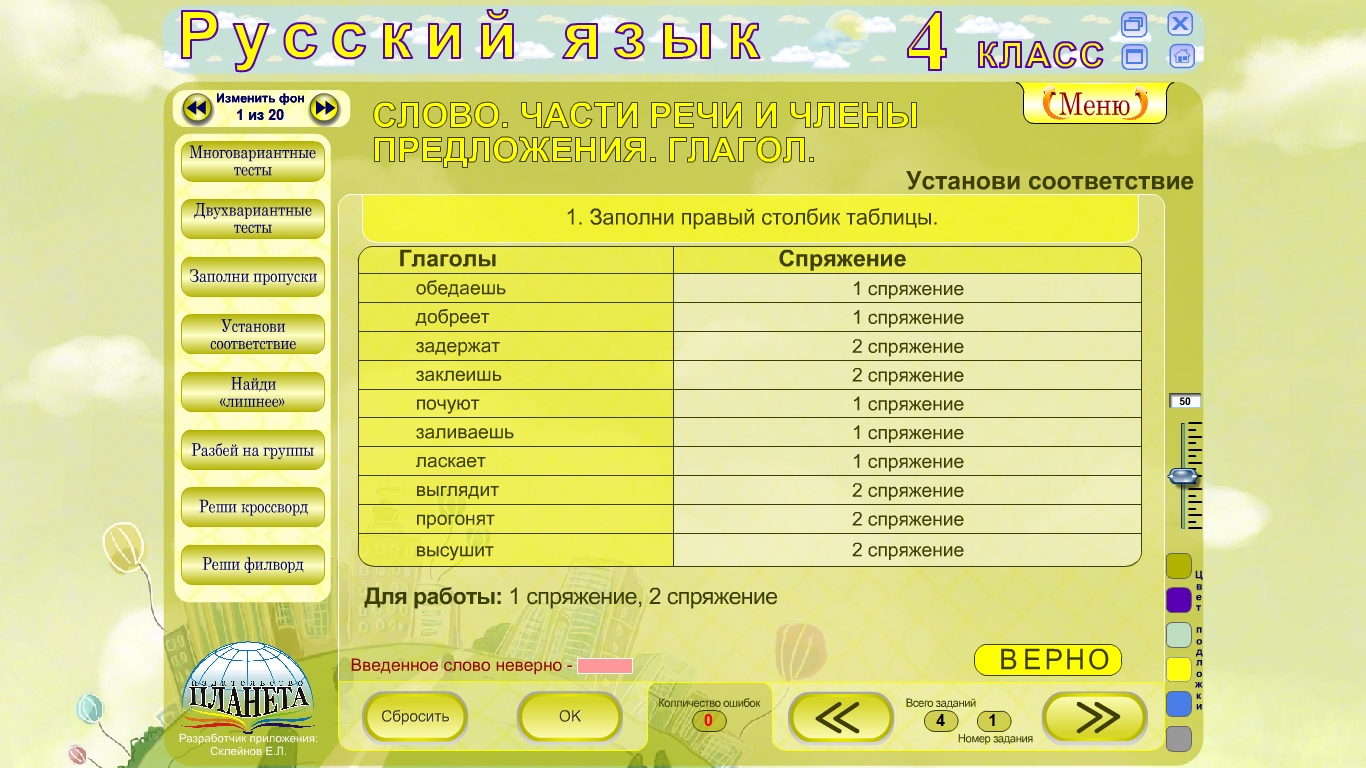 2. Работа по учебнику. ( Упр. 223 стр. 106)Один ученик у доски, остальные в тетрадях.Закрепление.Игра «Найди лишнее» с использованием интерактивной доски.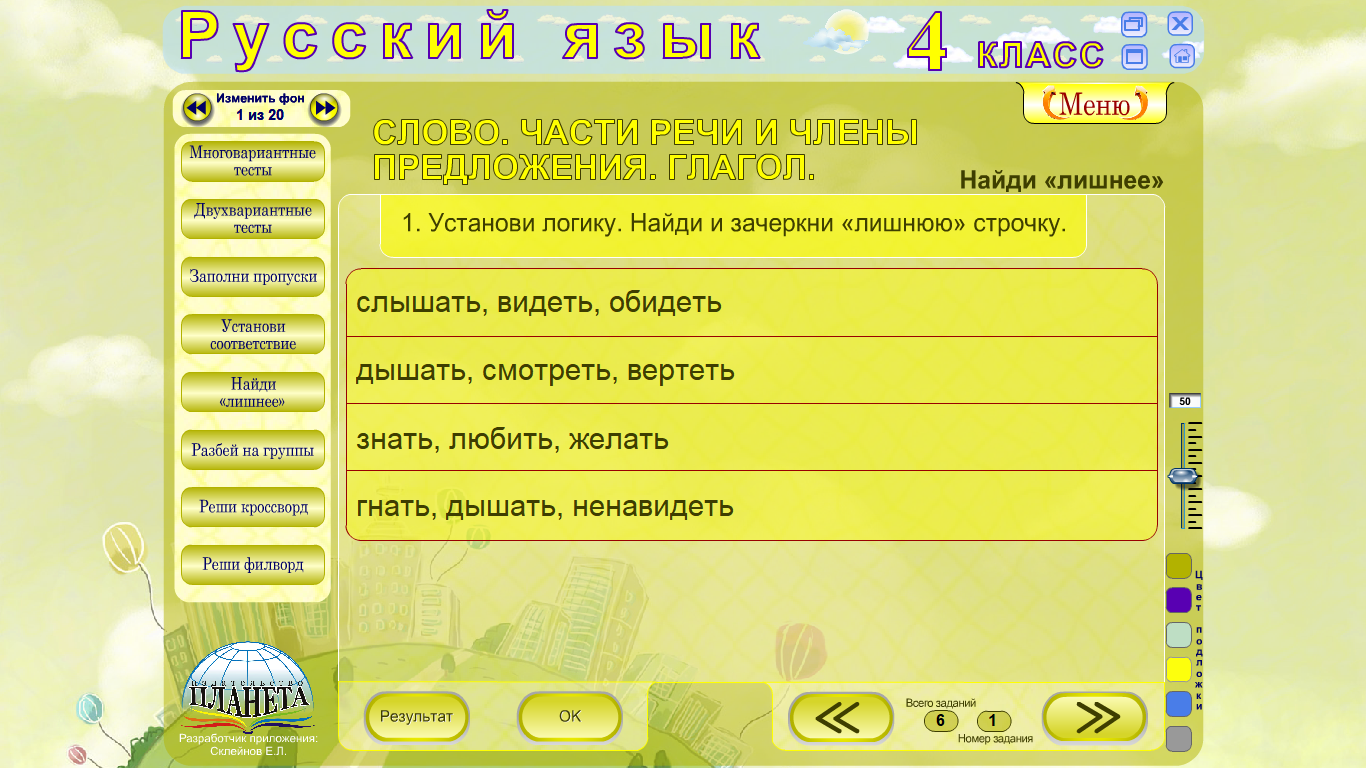 Рефлексия деятельности. Какой была тема нашего урока?Какую задачу ставили?Удалось решить поставленную задачу?Каким способом?Где можно применить новые знания? Домашнее задание.Ну и как обычно, я предлагаю выполнение домашнего задания по выбору:Выполнить Упр.224 на стр.107 по заданию в учебнике.Подготовить задание для товарища по теме «Спряжение глаголов».Ссылки:Стихи и высказывания о глаголе.https://www.infobraz.ru/library/russian-language/id07032 7.30 – встаю			7.40 – делаю зарядку8.00 – завтракаю8.30 – делаю уроки11.00 – гуляю13.00 – обедаю13.30 – иду в школу14.00 – занимаюсь в школе15.30 – обедаю 18.00 – иду домой18.30 – ужинаю19.00 – гуляю20.00 – читаю21.00 – играю22.00 – сплю7.30 – встаёшь7.40 – делаешь зарядку8.00 – завтракаешь8.30 – делаешь уроки11.00 – гуляешь13.00 – обедаешь13.30 – идёшь в школу14.00 – занимаешься в школе15.30 – обедаешь 18.00 – идёшь домой18.30 – ужинаешь19.00 – гуляешь20.00 – читаешь21.00 – играешь22.00 – спишь7.30 – встаёт7.40 – делает зарядку8.00 – завтракает8.30 – делает уроки11.00 – гуляет13.00 – обедает13.30 – идёт в школу14.00 – занимается в школе15.30 – обедает 18.00 – идёт домой18.30 – ужинает19.00 – гуляет20.00 – читает21.00 – играет22.00 – спитОбедаешь, добреет, задержат, заклеишь, почуют, заливаешь, ласкает, выглядит, прогонят, высушит.